Nom : _______________________			Date : ___________________________________________________		_____________________________		_____________________________		_____________________________/3 1. Tracer le graphique (distance par rapport au temps) :a) D’un objet qui voyage		b) D’un objet qui accélère	c) D’un objet qui est immobile ensuiteà une vitese constante								voyage a une vitesse constante									mais en direction opposée./7 2. Utiliser le tableau ci-dessous pour répondre aux questionsa) Tracer le graphique. (N’oubliez pas vos étiquettes.) (5)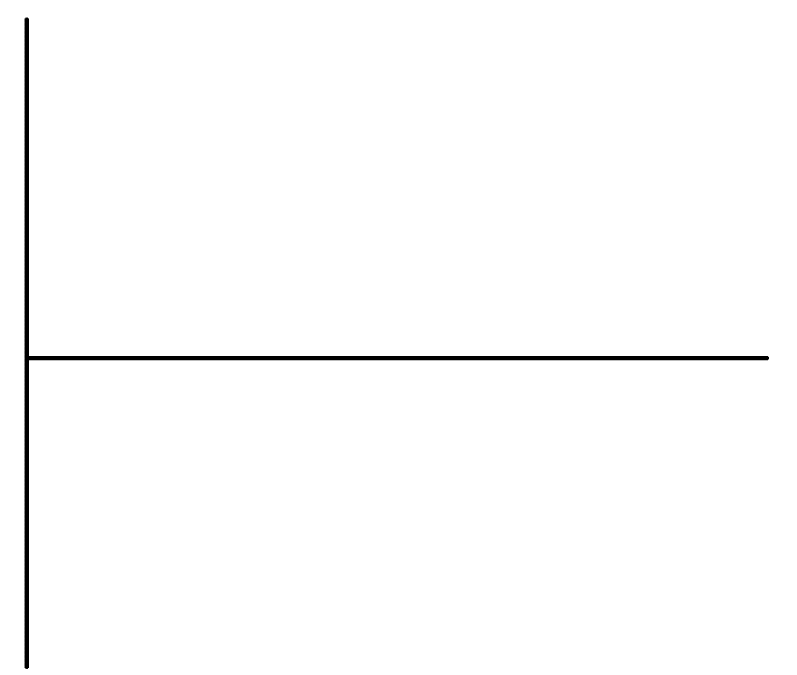 b) Détermine la vitesse entre l’intervalle de temps de 1s à 3 s. (2)/3 3. Pour se rendre à son travail, Mme Layton doit remonter une rue vers le sud sur une distance de  25 km et parcourir vers l’est une distance de 15 km. Calcule :a) la distance totale parcourue : (1)				b) le déplacement : (2)/2 4. a) Si vous conduisait une voiture à 		b) Si vous conduisait une voiture à 10 m/s90 km/h combien de mètres par secondes 		combien de km par heures faites-vous ? (1)faites-vous ? (1)Temps (s)Distance (m)00142-2 3-641516-4